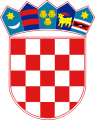 REPUBLIKA HRVATSKA          LIČKO-SENJSKA ŽUPANIJA                       GRAD GOSPIĆGRADONAČELNIKKLASA: 363-01/19-01/171URBROJ:  2125/01-02-19-02Gospić, 27. studenoga 2019. godineGRADSKO VIJEĆE GRADA GOSPIĆAPredmet:Prijedlog Programa utroška sredstava naknade za zadržavanje nezakonito                 izgrađenih zgrada u prostoru na području Grada Gospića za 2020. godinuna razmatranje i donošenje – dostavlja se -Na temelju i članka  49. Statuta Grada Gospića („Službeni vjesnik Grada Gospića" broj 7/09, 5/10, 7/10, 1/12,  2/13, 3/13 - pročišćeni tekst, 7/15 i 1/18) u privitku dopisa dostavljam Vam na razmatranje i donošenje Prijedlog Programa utroška sredstava naknade za zadržavanje nezakonito izgrađenih zgrada u prostoru na području Grada Gospića za 2020. godinu.	Predmetni Program donosi se temeljem članka 31. Zakona o postupanju s nezakonito izgrađenim zgradama („Narodne novine“ br. 86/12, 143/13, 65/17 i 14.19) kojim se utvrđuju uvjeti i način korištenja sredstava prikupljenih  s osnova naknade.Trideset posto sredstva naknade prihod su proračuna jedinice lokalne, odnosno područne (regionalne) samouprave čije upravno tijelo donosi rješenje o izvedenom stanju, a koriste se namjenski za rad tih upravnih tijela.Trideset posto sredstava naknade prihod su državnog proračuna Republike Hrvatske kada rješenje o izvedenom stanju donosi Agencija, a koriste se namjenski za njezin rad.Trideset posto sredstva naknade prihod su proračuna jedinice lokalne samouprave na čijem se području nezakonito izgrađena zgrada nalazi, a koriste se namjenski za izradu prostornih planova kojima se propisuju uvjeti i kriteriji za urbanu obnovu i sanaciju područja zahvaćenih nezakonitom gradnjom te za poboljšanje infrastrukturno nedovoljno opremljenih i/ili neopremljenih naselja prema programu koji donosi predstavničko tijelo jedinice lokalne samouprave.Četrdeset posto sredstva naknade prihod su državnog proračuna Republike Hrvatske, a koriste se namjenski za provedbu  Zakona, uklanjanje zgrada izgrađenih bez akta za građenje, za uspostavu i održavanje informacijskog sustava izdavanja akata za provedbu dokumenata prostornog uređenja, građenje i uporabu građevina te za uspostavu i održavanje katastra nekretnina.Programom su planirana sredstva u iznosu od 134.000,00 kuna.Slijedom navedenog i obrazloženog, predlaže se Gradskom vijeću Grada Gospića donošenje Programa utroška sredstava naknade za zadržavanje nezakonito izgrađenih zgrada u prostoru na području Grada Gospića za 2020. godinu.S poštovanjem,GRADONAČELNIK                                                                                                       Karlo StarčevićNa temelju članka 31. Zakona o postupanju s nezakonito izgrađenim zgradama („Narodne novine“ br. 86/12, 143/13 i 65/17) i članka  33. Statuta Grada Gospića („Službeni vjesnik Grada Gospića" broj 7/09, 5/10, 7/10, 1/12,  2/13, 3/13 - pročišćeni tekst, 7/15 i 1/18), Gradsko vijeća Grada Gospića na sjednici održanoj dana ___________________ 2019. godine donosiP R O G R A Mutroška sredstava naknade za zadržavanje nezakonito izgrađenih zgrada u prostoru na području Grada Gospića za 2020. godinuČlanak 1.Programom utroška sredstava naknade za zadržavanje nezakonito izgrađenih zgrada u prostoru na području Grada Gospića za 2020. godinu (u daljnjem tekstu: Program) utvrđuje se namjena korištenja i kontrola utroška sredstava naknade namijenjenih za izradu i izmjenu prostornih planova, energetsko certificiranje zgrada u vlasništvu Grada i legalizaciju objekata u vlasništvu Grada.Članak 2.U Proračunu Grada Gospića za 2020. godinu predviđaju se sredstva naknade za zadržavanje nezakonito izgrađenih zgrada u prostoru na području Grada Gospića za 2020. godinu u iznosu od 134.000,00 kuna, a utrošit će se kako slijedi:Članak 3.Ovaj Program stupa na snagu 1. siječnja 2020. godine, a objavit će se u „Službenom vjesniku Grada Gospića“.PREDSJEDNIK GRADSKOG VIJEĆAGRADA GOSPIĆAPetar Radošević, v.r.OBRAZLOŽENJEIZRADA I IZMJENA PLANOVA (ukupni iznos projekta 250.000,00 kn)Sredstva naknade za zadržavanje nezakonito izgrađenih zgrada u prostoru na području Grada Gospića u visini od 94.000,00 kn utrošit će se za VII. izmjene i dopune Prostornog plana uređenja Grada Gospića.ENERGETSKO CERTIFICIRANJE ZGRADE U VLASNIŠTVU GRADA (ukupni iznos projekta 20.000,00 kn)Sredstva naknade za zadržavanje nezakonito izgrađenih zgrada u prostoru na području Grada Gospića u visini od 20.000,00 kn utrošit će se za energetsko certificiranje zgrada u vlasništvu Grada.Energetski certifikat mora imati zgrada javne namjene ili dio zgrade mješovite namjene koji se kao samostalna uporabna cjelina koristi za javnu namjenu ako ima ukupnu korisnu površinu veću od 250 m² te svaka druga zgrada koja se gradi, prodaje, iznajmljuje, itd.Energetski certifikat je dokument koji vrijedi 10 godina a njime se predočuju energetska svojstva zgrade. S obzirom da u 2020. godini istječe rok pojedinih energetskih certifikata zgrada u vlasništvu Grada Gospića potrebno je pristupiti obnovi certifikata.LEGALIZACIJA OBJEKATA U VLASNIŠTVU GRADA (ukupni iznos projekta 20.000,00 kn)Sredstva naknade za zadržavanje nezakonito izgrađenih zgrada u prostoru na području Grada Gospića u visini od 20.000,00 kn utrošit će se na geodetsko – katastarske usluge potrebne da bi se pristupilo legalizaciji objekta.PLANIRANI RASHOD OD PRIKUPLJENIH SREDSTAVA NAKNADE ZA ZADRŽAVANJE NEZAKONITO IZGRAĐENIH ZGRADA U PROSTORU NA PODRUČJU GRADA GOSPIĆA ZA 2020. GODINUPLANIRANI RASHOD OD PRIKUPLJENIH SREDSTAVA NAKNADE ZA ZADRŽAVANJE NEZAKONITO IZGRAĐENIH ZGRADA U PROSTORU NA PODRUČJU GRADA GOSPIĆA ZA 2020. GODINUTekući projekt T200001 ENERGETSKO CERTIFICIRANJE ZGRADA U VLASNIŠTVU GRADA20.000,00 knKapitalni projekt K100001IZRADA I IZMJENA PLANOVA94.000,00 knTekući projekt T100001LEGALIZACIJA OBJEKATA U VLASNIŠTVU GRADA20.000,00 knUKUPNO134.000,00kn